У К Р А Ї Н АГОЛОВА ЧЕРНІВЕЦЬКОЇ ОБЛАСНОЇ РАДИРОЗПОРЯДЖЕННЯ«09» березня 2022 р.	                                                                             № 14-ППро увільнення Андрія КИРИЧИКАвід роботи на час проходженнявійськової служби за призовомКеруючись частиною 7 статті 55 Закону України «Про місцеве самоврядування в Україні», статтею 119 Кодексу законів про працю України, статтею 39 Закону України «Про військовий обов’язок та військову службу»:Увільнити з 09 березня 2022 року Андрія КИРИЧИКА, виконуючого обов’язки директора обласної бази спеціального медичного постачання від виконання обов’язків у зв’язку із призовом на військову службу під час мобілізації на строк до закінчення особливого періоду або до дня фактичного звільнення з військової служби.Взяти до уваги, що на час проходження військової служби Андрія КИРИЧИКА, але не довше ніж на строк до закінчення особливого періоду або до дня фактичного звільнення з військової служби за ним зберігається місце роботи, посада і середній заробіток.Підстава: повідомлення Чернівецького міського територіального центру комплектування та соціальної підтримки.Голова обласної ради				                  		Олексій БОЙКО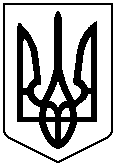 